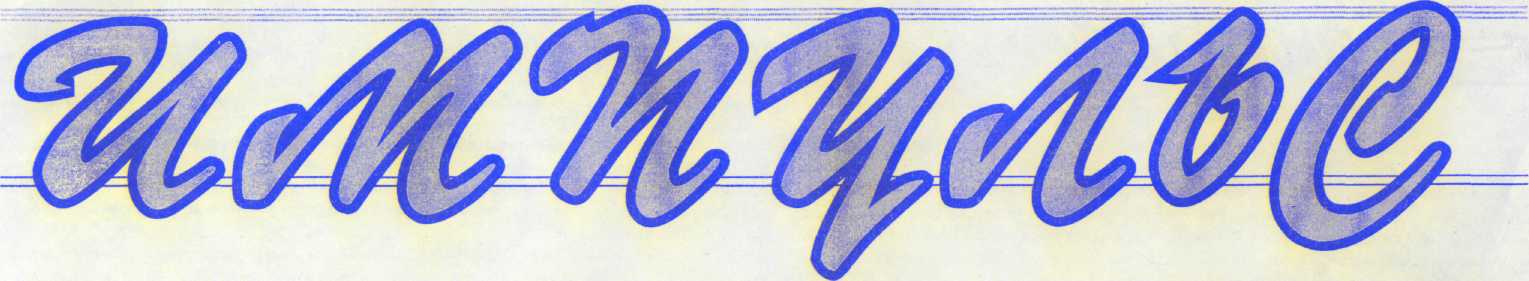 ВЕДОМОСТИ ОРГАНОВ МЕСТНОГО САМОУПРАВЛЕНИЯ Восточенского   сельсоветаГазета распространяется бесплатно 5 (154)                                                                                                       10.06.2019КРАСНОЯРСКИЙ КРАЙВОСТОЧЕНСКИЙ СЕЛЬСОВЕТ КРАСНОТУРАНСКОГО РАЙОНАВОСТОЧЕНСКИЙ СЕЛЬСКИЙ СОВЕТ ДЕПУТАТОВ РЕШЕНИЕ О внесении изменений и дополнений в проект  Устава Восточенского сельсовета Краснотуранского районаВ целях приведения Устава Восточенского сельсовета Краснотуранского района Красноярского края в соответствие с требованиями Федерального закона от 06.10.2003 № 131-ФЗ «Об общих принципах организации местного самоуправления в Российской Федерации», руководствуясь статьями 57,59 Устава Восточенского сельсовета Краснотуранского района Красноярского края, Восточенский сельский Совет депутатов РЕШИЛ:1. Внести в  проект Устав Восточенского сельсовета Краснотуранского района Красноярского края следующие изменения:1.1. в статье 4:- пункт 7 изложить в следующей редакции:«7. Муниципальные нормативные правовые акты, затрагивающие права, свободы и обязанности человека и гражданина, устанавливающие правовой статус организаций, учредителем которых выступает муниципальное образование, а также соглашения, заключаемые между органами местного самоуправления, вступают в силу после их официального опубликования в порядке, предусмотренном пунктом  8  настоящей статьи.»;1.2. в статье 7.2:- подпункт 1.14 пункта 1 изложить в следующей редакции:«1.14. осуществление деятельности по обращению с животными без владельцев, обитающими на территории поселения;»;- пункт 1 дополнить подпунктом 1.17 следующего содержания:«1.17. осуществление мероприятий по защите прав потребителей, предусмотренных Законом Российской Федерации от 7 февраля 1992 года № 2300-1 «О защите прав потребителей».»;1.3. в пункте 5 статьи 11 первое предложение исключить;1.4. пункты 1.1, 1.2 статьи 12 исключить;1.5. статью 13 дополнить пунктами 2.1, 2.2 следующего содержания:«2.1. Полномочия Главы поселения прекращаются досрочно в случае несоблюдения им ограничений, установленных Федеральным законом от 06.10.2003 года № 131-ФЗ «Об общих принципах организации местного самоуправления в Российской Федерации».2.2. Полномочия Главы поселения прекращаются досрочно в случае несоблюдения ограничений, запретов, неисполнения обязанностей, установленных Федеральным законом от 25 декабря 2008 года № 273-ФЗ «О противодействии коррупции», Федеральным законом от 3 декабря 2012 года № 230-ФЗ «О контроле за соответствием расходов лиц, замещающих государственные должности, и иных лиц их доходам», Федеральным законом от 7 мая 2013 года № 79-ФЗ «О запрете отдельным категориям лиц открывать и иметь счета (вклады), хранить наличные денежные средства и ценности в иностранных банках, расположенных за пределами территории Российской Федерации, владеть и (или) пользоваться иностранными финансовыми инструментами».»;1.6. подпункт 1.7 пункта 1 статьи 17-1 изложить в следующей редакции:«1.7) обязательное государственное страхование на случай причинения вреда здоровью и имуществу, а также обязательное государственное социальное страхование на случай заболевания или утраты трудоспособности в период исполнения полномочий или после их прекращения, но наступивших в связи с исполнением полномочий.»;1.7. в пункте 2 статьи 20 после слов «отнесенным законами или настоящим уставом» дополнить словом «, соответственно,»;1.8. пункт 7 статьи 24 исключить;1.9. пункты 6, 7 статьи 25 изложить в следующей редакции:	«6. На депутата Совета распространяются гарантии, предусмотренные законодательством.	7. Депутат должен соблюдать ограничения, запреты, исполнять обязанности, которые установлены Федеральным законом от 25 декабря 2008 года № 273-ФЗ «О противодействии коррупции» и другими федеральными законами.»;1.10. подпункт 7 пункта 1 статьи 29 исключить;1.11. статью 30-1 изложить в следующей редакции:«Статья 30-1. Муниципальный контроль.1. Администрация сельсовета организуют и осуществляют муниципальный контроль за соблюдением требований, установленных муниципальными правовыми актами, принятыми по вопросам местного значения, а в случаях, если соответствующие виды контроля отнесены федеральными законами к полномочиям органов местного самоуправления, также муниципальный контроль за соблюдением требований, установленных федеральными законами, законами Красноярского края.»;2. К полномочиям администрации сельсовета  по осуществлению функции муниципального контроля относятся:1) организация и осуществление муниципального контроля на соответствующей территории, в том числе проведение плановых, а в случаях предусмотренных Законом, также внеплановых проверок соблюдения юридическими лицами, индивидуальными предпринимателями требований, установленных муниципальными правовыми актами, а также требований, установленных федеральными законами, законами Красноярского края, в случаях, если соответствующие виды контроля относятся к вопросам местного значения;2) организация и осуществление регионального государственного контроля (надзора), полномочиями, по осуществлению которого наделены органы местного самоуправления;3) разработка административных регламентов осуществления муниципального контроля в соответствующих сферах деятельности, разработка в соответствии с типовыми административными регламентами, утверждаемыми уполномоченными органами исполнительной власти Красноярского края, административных регламентов осуществления регионального государственного контроля (надзора), полномочиями по осуществлению которого наделены органы местного самоуправления. Разработка и принятие указанных административных регламентов осуществляются в порядке, установленном нормативными правовыми актами Красноярского края;4) осуществление иных предусмотренных федеральными законами, законами и иными нормативными правовыми актами Красноярского края полномочий. 3. Главным муниципальным инспектором является Глава сельсовета , к полномочиям которого относится:1) дача муниципальным инспекторам обязательных для исполнения указаний;2) привлечение научно-исследовательских, проектно-изыскательских и других организаций для проведения соответствующих анализов, проб, осмотров и подготовки заключений, связанных с предметом проводимой проверки;3) издание распоряжений о проведении мероприятий по муниципальному контролю.4. Муниципальные служащие при проведении мероприятий по муниципальному контролю являются муниципальными инспекторами, к полномочиям которых относится:1) осуществление проверок требований, установленных муниципальными правовыми актами, а также требований, установленных федеральными законами, законами Красноярского края, в случаях, если соответствующие виды контроля относятся к вопросам местного значения;2) по результатам проверок составление актов (по типовой форме, установленной уполномоченным Правительством Российской Федерации федеральным органом исполнительной власти) и предоставление их для ознакомления гражданам, в том числе индивидуальным предпринимателям (далее - граждане), а также юридическим лицам;3) выдача предписаний юридическому лицу, индивидуальному предпринимателю об устранении выявленных нарушений с указанием сроков их устранения и (или) о проведении мероприятий по предотвращению причинения вреда жизни, здоровью людей, вреда животным, растениям, окружающей среде, объектам культурного наследия (памятникам истории и культуры) народов Российской Федерации, безопасности государства, имуществу физических и юридических лиц, государственному или муниципальному имуществу, предупреждению возникновения чрезвычайных ситуаций природного и техногенного характера, а также других мероприятий, предусмотренных федеральными законами;4) принятие мер по контролю за устранением выявленных нарушений, их предупреждению, предотвращению возможного причинения вреда жизни, здоровью граждан, вреда животным, растениям, окружающей среде, объектам культурного наследия (памятникам истории и культуры) народов Российской Федерации, обеспечению безопасности государства, предупреждению возникновения чрезвычайных ситуаций природного и техногенного характера, а также меры по привлечению лиц, допустивших выявленные нарушения, к ответственности.5. Финансирование деятельности по муниципальному контролю осуществляется из местного бюджета в порядке, определенном бюджетным законодательством.6. Муниципальный контроль может осуществляться во взаимодействии с природоохранными, правоохранительными и другими заинтересованными территориальными органами исполнительной власти Российской Федерации и Красноярского края, в соответствии с их компетенцией, определенной утвержденными положениями о них.»;1.12. в статье 36:- в пункте 1 слово «проводятся» заменить словами «могут проводиться»;- в пункте 3 слова «по проектам и вопросам, указанным в пункте 2 настоящей статьи,» исключить;- пункт 4 изложить в следующей редакции: «4. По проектам правил благоустройства территорий, проектам, предусматривающим внесение изменений в утвержденные правила благоустройства территорий проводятся публичные слушания, порядок организации и проведения которых определяется нормативным правовым актом представительного органа с учетом положений законодательства о градостроительной деятельности. 1.13. статью 51.1 изложить в следующей редакции:«Статья 51.1. Средства самообложения граждан1. Под средствами самообложения граждан понимаются разовые платежи граждан, осуществляемые для решения конкретных вопросов местного значения. Размер платежей в порядке самообложения граждан устанавливается в абсолютной величине равным для всех жителей муниципального образования (населенного пункта, входящего в состав поселения), за исключением отдельных категорий граждан, численность которых не может превышать 30 процентов от общего числа жителей муниципального образования (населенного пункта, входящего в состав поселения) и для которых размер платежей может быть уменьшен.2. Вопросы введения и использования указанных в пункте 1 настоящей статьи разовых платежей граждан решаются на местном референдуме, а в случаях, предусмотренных пунктами 4 и 4.1 части 1 статьи 25.1 Федерального закона от 06.10.2003 № 131-ФЗ «Об общих принципах организации местного самоуправления в Российской Федерации», на сходе граждан.»;1.14. в пункте 1, 3 статьи 52 слова «планов и» исключить;1.15. статью 56 изложить в следующей редакции:«Статья 56. Ответственность органов местного самоуправления и должностных лиц местного самоуправления перед государствомОтветственность органов местного самоуправления и должностных лиц местного самоуправления поселения перед государством наступает на основании решения суда в случае нарушения ими Конституции Российской Федерации, федерального законодательства, законодательства Красноярского края, настоящего Устава, а также в случае ненадлежащего осуществления указанными органами и должностными лицами переданных им государственных полномочий.»; 1.14. пункт 4 статьи 57 изложить в следующей редакции:	«4. Проект устава поселения, проект нормативного правового акта о внесении в устав изменений и дополнений подлежит вынесению на публичные слушания в соответствии с настоящим Уставом, кроме случаев, когда в устав муниципального образования вносятся изменения в форме точного воспроизведения положений Конституции Российской Федерации, федеральных законов, Устава или законов субъекта Российской Федерации в целях приведения Устава в соответствие с этими нормативными правовыми актами.».2. Контроль за исполнением Решения возложить на Главу Восточенского сельсовета. 3. Настоящее Решение о внесении изменений и дополнений в Устав Восточенского сельсовета Краснотуранского района Красноярского края вступает в силу со дня официального опубликования (обнародования). Глава Восточенского сельсовета обязан опубликовать (обнародовать) зарегистрированное Решение о внесении изменений и дополнений в Устав сельсовета, в течение семи дней со дня его поступления из Управления Министерства юстиции Российской Федерации по Красноярскому краю.Председатель Совета депутатов	                              М.В.ГригорьевГлава сельсовета                                                                Л.И.ПоленокКРАСНОЯРСКИЙ  КРАЙ       КРАСНОТУРАНСКИЙ  РАЙОН ВОСТОЧЕНСКИЙ  СЕЛЬСКИЙ  СОВЕТ  ДЕПУТАТОВ       24.05.2010 г                                                                     с. Восточное                                         № 3-15р О порядке учета предложений по проекту Решения о внесении изменений  и дополнений в Устав Восточенского сельсовета и участия граждан в его обсуждении                                                                                           РЕШЕНИЕ        В соответствии со статьями 28.44 Федерального закона  от 06.10.2003 г. № 131-ФЗ« Об общих принципах организации местного самоуправления  в Российской Федерации», Руководствуясь статьей  57 Устава сельсовета,  сельский Совет депутатов                                                                                                                                                 РЕШИЛ : 1.  Утвердить  Порядок  учета предложений  по проекту решения о внесении изменений в Устав  сельсовета  и участия граждан в его обсуждении согласно приложению .  2.  Настоящее Решение вступает в силу со дня его официального опубликования.   4. Контроль над исполнением настоящего Решения оставляю за собой .Глава сельсовета                                              А.П.Широченко                                                                  Приложени к Решению сельского Совета                                                                  депутатов  от 24.05.2010   № 3-15-р         ПОРЯДОК   УЧЕТА ПРЕДЛОЖЕНИЙ ПО ПРОЕКТУ РЕШЕНИЯ О ВНЕСЕНИИ  ИЗМЕНЕНИЙ В УСТАВ ВОСТОЧЕНСКОГО СЕЛЬСОВЕТА   И УЧАСТИЯ ГРАЖАН В ЕГО ОБСУЖДЕНИИ.    1.Настоящий Порядок разработан в соответствии с Федеральным  законом от 06.10.2003г. № 131-ФЗ « Об общих принципах организации местного самоуправления  в Российской Федерации»  и направлен на реализацию прав граждан на участие в обсуждении изменений,  вносимых в Устав сельсовета .    2. Проект решения сельского Совета депутатов о внесении изменений и дополнений в Устав сельсовета (далее проект решения ) подлежит официальному опубликованию не позднее 30 дней до дня рассмотрения  сельским Советом депутатов данного проекта решения  с одновременным опубликованием настоящего Порядка.   3. Предложения по проекту решения могут вноситься гражданами Российской Федерации,  проживающими на территории сельсовета и обладающими избирательным правом .   - . Предложения по проекту решения  подаются в администрацию сельсовета  в письменном виде в течение 15 дней со дня его опубликования.. В индивидуальных предложениях граждан должны быть указаны фамилия , имя , отчество , адрес места жительства и личная подпись гражданина .Коллективные предложения  граждан принимаются с указанием фамилии , имени , отчества, адреса места жительства лица, которому доверено представлять вносимые предложения .  - . Предложения граждан вносятся  только в отношении изменений , содержащихся в проекте решения .     Предложения , внесенные с нарушением требований , установленных настоящим Порядком , рассмотрению не подлежат .  - . Администрация сельсовета рассматривает поступившие предложения  не позднее 5 дней   до назначенной даты  публичных  слушаний..  4. Инициаторы предложений вправе присутствовать , принимать участие  в обсуждении своих предложений , для чего администрация сельсовета  заблаговременно информирует их о месте и времени рассмотрения .   По результатам обсуждения,  в срок,  установленный пунктом 6 настоящего Порядка администрация сельсовета  принимает решение о вынесении поступивших предложений  по проекту  решения на публичные  слушания , либо отклоняет их. В случае,  если инициаторы не присутствовали на заседании при обсуждении,  внесенных ими предложений,  их информируют о принятом решении .   5. Проект решения, а также вынесенные на публичные  слушания предложения граждан,  подлежат обсуждению на публичных   слушаниях в порядке , установленном сельским Советом депутатов .  6. Итоговые документы публичных  слушаний  направляются администрацией сельсовета в сельский Совет депутатов  на следующий  рабочий  день после проведения  публичных  слушаний и учитываются  депутатами при  рассмотрении проекта решения на сессии сельского Совета депутатов.Объявление о проведении публичных слушанийВосточенский сельский Совет депутатов объявляет о проведении публичных слушаний по вопросу   «О внесении изменений и дополнений в Устав Восточенского сельсовета», которые состоятся 1 июля   2019  года в 10-00 час в администрации сельсовета.	С докладом на публичных слушаниях   выступит Глава сельсовета Л.И.Поленок Предложения заинтересованных граждан и организаций по выносимым на публичные слушания  по вопросам  внесения изменений и дополнений в Устав Восточенского сельсовета  принимаются в течение 10 дней со дня его опубликования  по адресу: с. Восточное,  ул. Советская, 22,  администрация сельсовета.ИМПУЛЬС» (ведомости                                                                      Учредители:                                                                                               Ответственный заорганов местного самоуправления                                                     Совет депутатов                                                                                         выпуск  зам. главыВосточенского сельсовета)                                                                  Восточенского сельсовета                                                                       Я.С.ЛарченкоГлава Восточенского сельсовета10.06.2019                              с. Восточное                     60-125-р